Základní škola Třebíč, ul. Kpt. Jaroše 836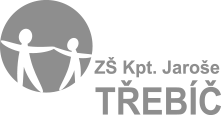 Kpt. Jaroše 836, 674 01 TřebíčZÁVAZNÁ PŘIHLÁŠKA do školní družiny pro školní rok ____________Jméno účastníka zájmového vzdělávání (dále jen dítě): _________________________________________________________________________________ třída: ________
Datum narození: _________________________________________________________________________________Trvalé bydliště: ____________________________________________________________ PSČ: ________________Jméno a příjmení zákonného zástupce (matky): ________________________________________________________ Telefon zákonného zástupce (matky): _______________________________Jméno a příjmení zákonného zástupce (otce): __________________________________________________________ Telefon zákonného zástupce (otce): _________________________________U svého dítěte upozorňuji na (zdravotní stav, alergie apod.): _______________________________________________________________________________________________Dítě, které bude odcházet ze školní družiny samo, bude uvolněno pouze podle níže uvedeného času. 
U dítěte, které bude odcházet s doprovodem, uveďte čas informativně, pro potřebu jednotlivých oddělení.V jinou než níže uvedenou dobu bude dítě, které odchází samo, uvolněno pouze na základě písemné žádosti zákonného zástupce (viz Uvolňovací list).Souhlasím s fotografováním svého dítěte při činnostech a akcích pořádaných školní družinou 
a užitím těchto fotografií za účelem propagace školy: ANO/NE*Svým podpisem potvrzuji, že jsem se seznámil/a s řádem školní družiny.V Třebíči dne ________________________ 	________________________	Podpis zákonného zástupceRanní družinaPondělíÚterýStředaČtvrtekPátekRanní družinaANO/NE*ANO/NE*ANO/NE*ANO/NE*ANO/NE*DenPondělíÚterýStředaČtvrtekPátekDítě odchází samoANO/NE*ANO/NE*ANO/NE*ANO/NE*ANO/NE*Čas odchoduZměna od:PondělíÚterýStředaČtvrtekPátek